        Приложение 1        к приказу Министерства                        здравоохранения                               Донецкой Народной Республики        _10_ _ноября__2017 №_2023__Цветные рисункиКурение вызывает рак легких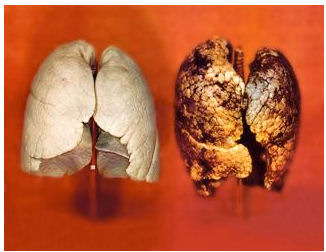 Курение вызывает зависимость от табака (никотиновую зависимость) – не начинайте курить!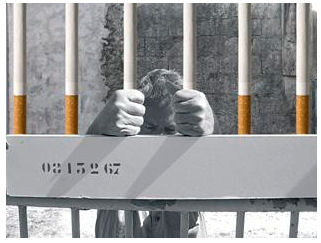 Курильщики умирают рано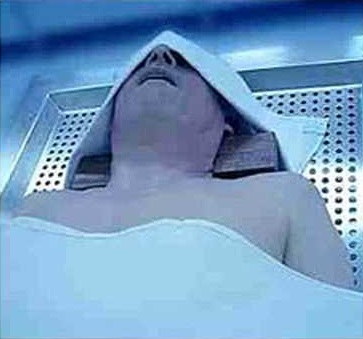 Курение вызывает старение кожи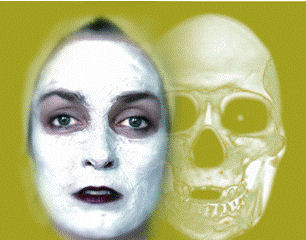 Курение снижает способность женщин рожать детей  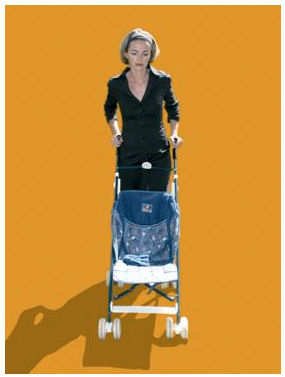 Отказ от курения значительно уменьшает риск опасных сердечных заболеваний и заболеваний легких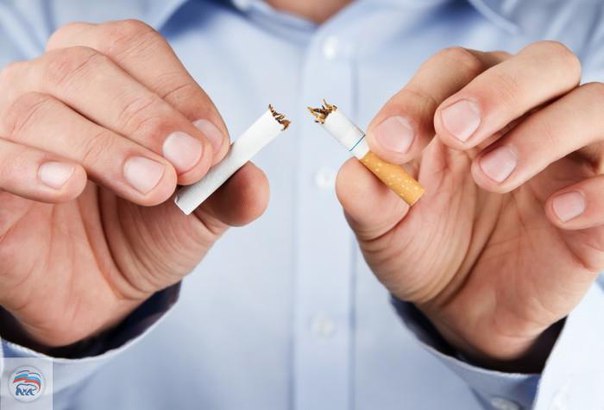 Курение разрушает артерии, вызывает сердечные приступы и инсульт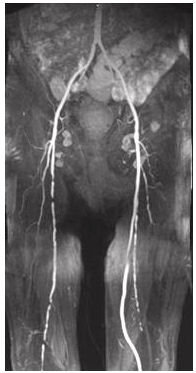                  Курение может вызвать медленную и болезненную смерть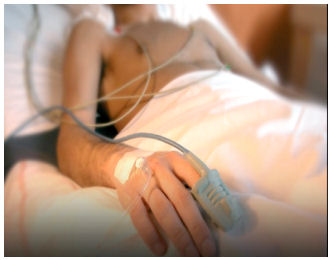 Курение во время беременности наносит вред вашему ребенку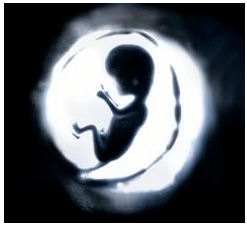 Курение повреждает сперму и может привести к импотенции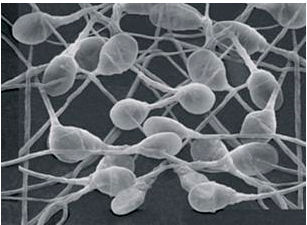 Начальник отдела правовогои кадрового обеспечения							И.А. Залевская 								